Planning FAQ 2 – Kinetics Reaction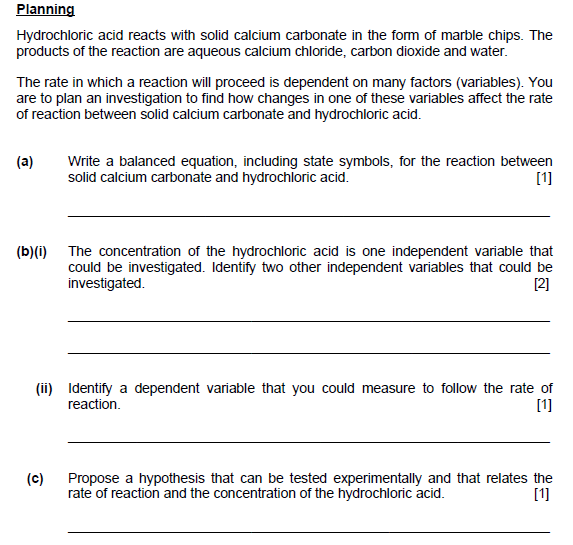 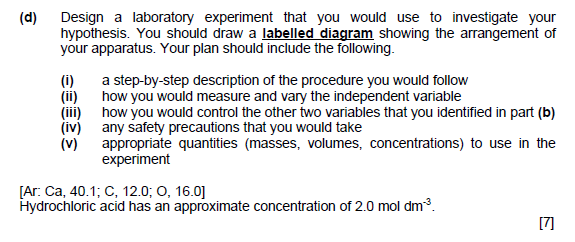 